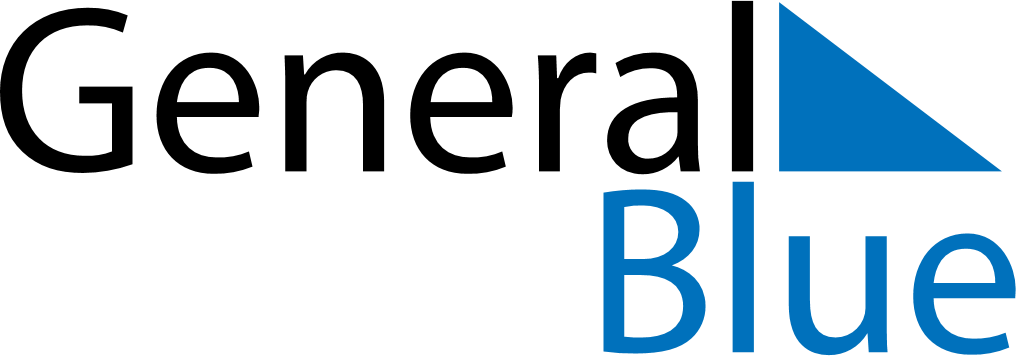 March 2020March 2020March 2020March 2020March 2020March 2020CyprusCyprusCyprusCyprusCyprusCyprusSundayMondayTuesdayWednesdayThursdayFridaySaturday1234567Ash SundayClean Monday8910111213141516171819202122232425262728Annunciation, Anniversary of 1821 Revolution293031NOTES